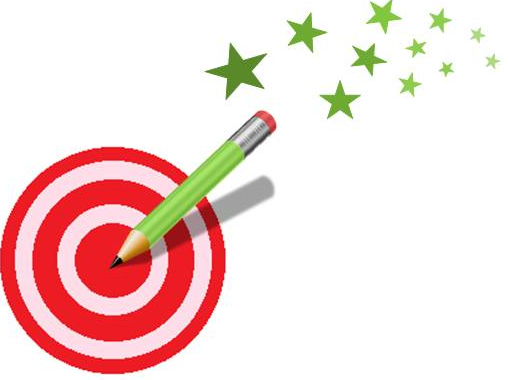 Complète par l’écriture à virgule.245,24 - 10=	14,32 - 0,1=14,26 - 0,01=	6,28 - 0,01=412,42 - 100=	4,37 - 2,31- 0,01=	412,35 - 100=412,35 - 	0,426 - 0,121 - 	42,241 - 1=29,41 - 10=	21,21 - 725 - 100=	10,12 - 1=724,21 - 10=	12,99 - 0,32 - 	600,24 - 100=100,17 - 	41,38 - 413,48 - 	0,05 - http://lewebpedagogique.com/strategiescalcul/Complète par l’écriture à virgule.245,24 - 10=	14,32 - 0,1=14,26 - 0,01=	6,28 - 0,01=412,42 - 100=	4,37 - 2,31- 0,01=	412,35 - 100=412,35 - 	0,426 - 0,121 - 	42,241 - 1=29,41 - 10=	21,21 - 725 - 100=	10,12 - 1=724,21 - 10=	12,99 - 0,32 - 	600,24 - 100=100,17 - 	41,38 - 413,48 - 	0,05 - http://lewebpedagogique.com/strategiescalcul/